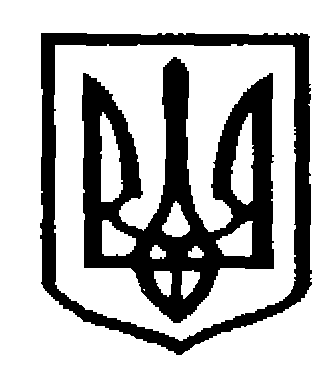 У К Р А Ї Н АЧернівецька міська радаУ П Р А В Л I Н Н Я   О С В I Т Ивул. Героїв Майдану, 176, м.Чернівці, 58029 тел./факс (0372) 53-30-87,  E-mail: osvitacv@gmail.com. Код ЄДРПОУ №0214734513.03.2018 р. № 01-34/536                                  Керівникам закладів освіти                                                                                             м.Чернівців Про заклади освіти м.Чернівців, яківпроваджують ідеї В. Сухомлинськогов освітній процес	На виконання рішення 39-ї  сесії Генеральної конференції ЮНЕСКО про відзначення у 2018 році 100-річчя від Дня народження видатного українського педагога-гуманіста Василя Сухомлинського, листа Міністерства освіти і науки  України від 09.02.2018 року №1/9-88 «Про відзначення у 2018 році 100-річчя від Дня народження Василя Сухомлинського», листа Інституту післядипломної педагогічної освіти Чернівецької області від 02.03.2018 року №2/4-222 та з метою створення картотеки педагогічного досвіду з питань впровадження творчих ідей В. Сухомлинського просимо: Подати дані про заклади освіти м. Чернівців, які впроваджують ідеї В. Сухомлинського в освітній процес за формою, що додається (додаток 1).Подати прізвища педагогів, які нагороджені нагрудним знаком МОН України «Василь Сухомлинський» за зразком, що додається (додаток 2).          Інформацію надіслати до 16.03.2018 року на електронну адресу: romanova-vp@meta.uaНачальник управління освітиЧернівецької міської ради	                                                          С.В.Мартинюк Романова В.П. 534381 